聴覚障がい者向けパソコン講習申込書希望する内容をご記入ください。※内容によっては対応できない場合もあります。島根県聴覚障害者情報センター　ＦＡＸ ０８５２－３２－５９６１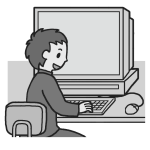 ふりがなふりがなろうあ者ろうあ者ろうあ者難聴者難聴者難聴者中途失聴者氏名氏名ろうあ者ろうあ者ろうあ者難聴者難聴者難聴者中途失聴者住所　〒住所　〒住所　〒住所　〒住所　〒FAX番号/電話番号FAX番号/電話番号FAX番号/電話番号FAX番号/電話番号FAX番号/電話番号FAX番号/電話番号FAX番号/電話番号FAX番号/電話番号FAX番号/電話番号メールアドレス必要な情報保障に○をつけてください手話通訳手話通訳手話通訳要約筆記要約筆記要約筆記不要不要持っているパソコンに○をつけてくださいノートパソコンノートパソコンノートパソコンデスクトップ型デスクトップ型デスクトップ型持っていない持っていないどのくらいパソコンを使いますか？○をつけてくださいよく使うよく使う時々使う時々使う時々使うあまり使わないあまり使わないほとんど使わない何月から受講したいですか？希望する曜日に○をつけて、時間を記入してください火 ・ 水 ・ 木 ・ 金 ・ 土 ・ 日　　の　　　　時頃（※開館時間：朝10時～夕方６時）火 ・ 水 ・ 木 ・ 金 ・ 土 ・ 日　　の　　　　時頃（※開館時間：朝10時～夕方６時）火 ・ 水 ・ 木 ・ 金 ・ 土 ・ 日　　の　　　　時頃（※開館時間：朝10時～夕方６時）火 ・ 水 ・ 木 ・ 金 ・ 土 ・ 日　　の　　　　時頃（※開館時間：朝10時～夕方６時）火 ・ 水 ・ 木 ・ 金 ・ 土 ・ 日　　の　　　　時頃（※開館時間：朝10時～夕方６時）火 ・ 水 ・ 木 ・ 金 ・ 土 ・ 日　　の　　　　時頃（※開館時間：朝10時～夕方６時）火 ・ 水 ・ 木 ・ 金 ・ 土 ・ 日　　の　　　　時頃（※開館時間：朝10時～夕方６時）火 ・ 水 ・ 木 ・ 金 ・ 土 ・ 日　　の　　　　時頃（※開館時間：朝10時～夕方６時）